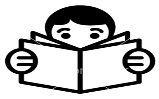 CLB 3 – ReadingName: _________________________________________   Date: _______________________Theme: 	    EducationTask:		    Understanding Information about Parent-Teacher ConferencesCompetency:   Comprehending InformationTeacher’s Assessment							    / 6Success: Rating Scale					  0-3 correct answers – needs more practice4 correct answers – almost5-6 correct answers - achieved____________________________________________________________________Student Self-Assessment1.  This was (easy / so-so / difficult) for me.2.  I can understand information about parent-teacher conferences (with help / on        my own).3.  I want to practice (understanding information about parent-teacher conferences / something new).CLB 3 - ReadingInstructions: Read the paragraphs. Answer the questions on the next page.___________________________________________________________________________________________Understanding Parent-Teacher ConferencesParent-teacher conferences are held 2 or 3 times a year at the end of each term when report cards are sent home.Parent-teacher conferences are opportunities for parents and teachers to talk together about how to help each child succeed in school. They are very short – usually 10 or 15 minutes. It's important to prepare before the conference to make the best use of that short time. If you need more time, schedule another appointment.PrepareRead your child's report card.Make notes about your questions and concerns.Talk to your child about the report.What do you want to ask the teacher? Make a list.Ask QuestionsArrive on time. Bring your list of questions. The teacher will review your child's report card or show you samples of his or her work.Tell the teacher what your child likes and dislikes about school. Tell the teacher if you think there is too much or too little homework.Adapted from: https://settlement.org/ontario/education/elementary-and-secondary-school/help-your-child-succeed-in-school/parent-teacher-interviews/CLB 3 - ReadingName: _________________________________________      Date: _____________Topic: Education Task: Understanding Information about Parent-Teacher ConferencesCompetency: Comprehending Information Instructions: answer the questions below. You do not have to write sentences.How many times are parent-teacher conferences held? _________________________________________________________________Why do parents go to parent-teacher conferences? _________________________________________________________________Are parent-teacher conferences short? ________________________________Why?____________________________________________________________   __________________________________________________________________________________________________________________________________What does opportunities mean?  chancesa chanceno chanceGive one example of how you can prepare for an interview.  __________________________________________________________________________________________________________________________________What are two things you can tell the teacher? ____________________________________________________________________________________________________________________________________________________________________________________________________________________________________________________________________		CLB 4 – ReadingName: _________________________________________   Date: _______________________Theme: 	    EducationTask:		    Understanding Information about Parent-Teacher ConferencesCompetency:   Comprehending InformationTeacher’s Assessment							    / 10Success: Rating Scale					  				  0-5 correct answers – needs more practice6-7 correct answers – almost8-10 correct answers - achieved____________________________________________________________________Student Self-Assessment1.  This was (easy / so-so / difficult) for me.2.  I can understand information about parent-teacher conferences (with help / on        my own).3.  I want to practice (understanding information about parent-teacher         conferences / something new).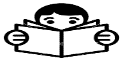 CLB 4 - ReadingInstructions: Read the paragraphs. Answer the questions on the next page.____________________________________________________________________________________________________________________Understanding Parent-Teacher Conferences Parent-teacher conferences are held 2 or 3 times a year at the end of each term when report cards are sent home.Parent-teacher conferences are opportunities for parents and teachers to talk together about how to help each child succeed in school. They are very short – usually 10 or 15 minutes. It's important to prepare before the conference to make the best use of that short time. If you need more time, schedule another appointment.PrepareRead your child's report card.Make notes about your questions and concerns.Talk to your child about the report.What do you want to ask the teacher? Make a list.Ask QuestionsArrive on time. Bring your list of questions. The teacher will review your child's report card or show you samples of his or her work.Tell the teacher what your child likes and dislikes about school. Let the teacher know if you think there is too much or too little homework. Here are some questions you can ask:What does my child do well?How much time should my child spend on homework?How does my child get along with the other students?How can I help my child at home?Take notes so that you can share the comments with your child.Follow UpTalk to your child. Stress the positive things the teacher said. Talk about how you and the teacher are going to help with the things that need to be improved.Adapted from: https://settlement.org/ontario/education/elementary-and-secondary-school/help-your-child-succeed-in-school/parent-teacher-interviews/CLB 4 - ReadingName: _________________________________________      Date: _____________Topic: Education Task: Understanding Information about Parent-Teacher ConferencesCompetency: Comprehending Information Instructions: answer the questions below. You do not have to write sentences.How many times are parent-teacher conferences held? _________________________________________________________________Why do parents go to parent-teacher conferences? _________________________________________________________________Are parent-teacher conferences short? ________________________________Why?____________________________________________________________   __________________________________________________________________________________________________________________________________What does opportunities mean?  chancesa chanceno chanceGive one example of how you can prepare for an interview.  __________________________________________________________________________________________________________________________________What are two things you can tell the teacher? ____________________________________________________________________________________________________________________________________________________________________________________________________________________________________________________________________‘How does my child get along with the other students?’. Why is this a good question to ask a teacher? _____________________________________________________________________________________________________________________________________________________________________________________________________________________________________________________________________________________________________________________________________Why is it a good idea to take notes in the parent-teacher conference?____________________________________________________________________________________________________________________________________________________________________________________________________________________________________________________________________What does follow up mean?  do something after the meetingdo something in the meetingdo something before the meetingWhy is it important for a parent to follow-up with their child?_____________________________________________________________________________________________________________________________________________________________________________________________________________________________________________________________________________________________________________________________________Key for marking AM: questions 4-5, 7-10 Hasan said that he guessed one or two answersPM: questions 3,4, 7-10How many times are parent-teacher conferences held? 2 or 3 times per yearWhy do parents go to parent-teacher conferences? To check on their child’s progress; to learn about the teacherAre parent-teacher conferences short? YesWhy? Many people to see in a short timeWhat does opportunities mean?  C. chances5. Give one example of how you can prepare for an interview.  PrepareRead your child's report card.Make notes about your questions and concerns.Talk to your child about the report.What do you want to ask the teacher? Make a list.What are two things you can tell the teacher? likes and dislikes about schooltoo much or too little homework‘How does my child get along with the other students?’. Why is this a good question to ask a teacher? Important to know if your child is happy at schoolWhy is it a good idea to take notes in the parent-teacher conference?So that you can remember important things.What does follow up mean?  D. do something after the meetingWhy is it important for a parent to follow-up with their child? To show your child that the teacher has positive things to sayTo show that you and the teacher are going to help with the things that need to be improved Adapted source article. Readings revised from this adaptation.Understanding Parent-Teacher ConferencesParent-teacher conferences are held 2 or 3 times a year at the end of each term when report cards are sent home.Parent-teacher conferences are opportunities for parents and teachers to talk together about how to help each child succeed in school. They are very short – usually 10 or 15 minutes. It's important to prepare before the conference to make the best use of that short time. If you need more time, schedule another appointment.PrepareRead your child's report card.Make notes about your questions and concerns.Talk to your child about the report.What do you want to ask the teacher? Make a list.Ask QuestionsArrive on time. Bring your list of questions. The teacher will review your child's report card or show you samples of his or her work.Tell the teacher what your child likes and dislikes about school. Let the teacher know if you think there is too much or too little homework. Parent-teacher conferences are strictly confidential. Share personal information that might be affecting your child's progress or behaviour at school (e.g. family illness, job search). This information will help the teacher understand your child better.What does my child do well?What skills does she or he still need to develop?Is my child getting extra help? In what subjects?What is your homework policy?How much time should my child spend on homework?How does my child get along with the other students?How can I help my child at home?What is the best way to contact you if I have more questions?Take notes so that you can share the comments with your child.Follow UpTalk to your child. Stress the positive things the teacher said. Talk about how you and the teacher are going to help with the things that need to be improved.Needs More PracticeAlmostAchieved1. Finds important information.  (Q 1, 3-6)        / 52. Finds key information.  (Q 2)                           / 1Good work! Something you did well. Something to work on for next time.Needs More PracticeAlmostAchieved1. Finds important information.  (Q 1, 3-6, 9)    / 62. Finds key information.   (Q 2, 7-8, 10)            / 4Good work! Something you did well. Something to work on for next time.